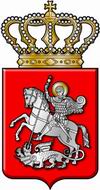 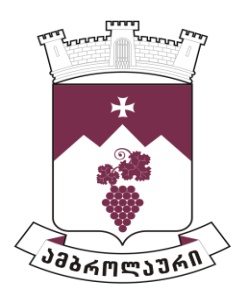 ამბროლაურის მუნიციპალიტეტის საკრებულოსგ ა ნ კ ა რ გ უ ლ ე ბ ა  N422023 წლის 28 ივნისიქ. ამბროლაური
ამბროლაურის მუნიციპალიტეტის საკრებულოს 2023 წლის მესამე კვარტლის სამუშაო გეგმის დამტკიცების შესახებსაქართველოს ორგანული კანონის „ადგილობრივი თვითმმართველობის კოდექსი“ 61-ე მუხლის პირველი და მე-2 პუნქტების, 24-ე მუხლის მე-2 პუნქტის და ამბროლაურის მუნიციპალიტეტის საკრებულოს 2017 წლის 14 ნოემბრის N01 დადგენილებით დამტკიცებული „ამბროლაურის მუნიციპალიტეტის საკრებულოს რეგლამენტის“ მე-3 მუხლის მე-3 პუნქტის „ზ“ ქვეპუნქტის შესაბამისად ამბროლაურის მუნიციპალიტეტის საკრებულომგ ა დ ა წ ყ ვ ი ტ ა :1. დამტკიცდეს „ამბროლაურის მუნიციპალიტეტის საკრებულოს 2023 წლის მესამე კვარტლის  სამუშაო გეგმა“ დანართის შესაბამისად. 2. განკარგულება შეიძლება გასაჩივრდეს ძალაში შესვლიდან ერთი თვის ვადაში, ამბროლაურის რაიონულ სასამართლოში (მისამართი: ქ. ამბროლაური, კოსტავას ქ. N13).3.  განკარგულება ძალაში შევიდეს მიღებისთანავე.საკრებულოს თავმჯდომარე:                                                                ასლან საგანელიძედანართიამბროლაურის მუნიციპალიტეტის მეორე მოწვევის საკრებულოს  2023 წლის მესამე კვარტლის სამუშაო გეგმაNსხდომაზე განსახილველი საკითხებიგანხილვის დროსაკითხის მომზადებაზე პასუხისმგებელი1ამბროლაურის მუნიციპალიტეტის 2023 წლის ბიუჯეტის პირველი ნახევრის  შესრულების შესახებ26 ივლისიამბროლაურის მუნიციპალიტეტის მერიის საფინასო სამსახური;ამბროლაურის მუნიციპალიტეტის საკრებულოს საფინანსო-საბიუჯეტო კომისია2ამბროლაურის მუნიციპალიტეტის მერიის განათლების, კულტურის, სპორტის, ძეგლთა დაცვისა და ახალგაზრდულ საქმეთა სამსახურის ხელმძღვანელის ანგარიში ამავე სამსახურის მიერ 2023 წლის პირველ  ნახევარში გაწეული საქმიანობის შესახებ26 ივლისიამბროლაურის მუნიციპალიტეტის მერიის განათლების, კულტურის, სპორტის, ძეგლთა დაცვისა და ახალგაზრდულ საქმეთა სამსახური; ამბროლაურის მუნიციპალიტეტის საკრებულოს სოციალურ საკითხთა კომისია3ამბროლაურის მუნიციპალიტეტის მერიის ეკონომიკისა და ქონების მართვის სამსახურის ხელმძღვანელის ანგარიში  ამავე სამსახურის მიერ 2023 წლის იანვრიდან აგვისტომდე გაწეული საქმიანობის შესახებ30 აგვისტოამბროლაურის მუნიციპალიტეტის მერიის ეკონომიკისა და ქონების მართვის სამსახური;ამბროლაურის მუნიციპალიტეტის საკრებულოს ქონების მართვისა და ბუნებრივი რესურსების საკითხების კომისია;4ამბროლაურის მუნიციპალიტეტის მერიის ადმინისტრაციული სამსახურის ხელმძღვანელის ანგარიში ამავე სამსახურის მიერ 2023 წლის იანვრიდან აგვისტომდე გაწეული საქმიანობის შესახებ30 აგვისტოამბროლაურის მუნიციპალიტეტის მერიის ადმინისტრაციული სამსახური;ამბროლაურის მუნიციპალიტეტის საკრებულოს სამანდატო, საპროცედურო საკითხთა და ეთიკის კომისია5ამბროლაურის მუნიციპალიტეტის მერიის საფინანსო სამსახურის ხელმძღვანელის ანგარიში ამავე სამსახურის მიერ 2023 წლის იანვრიდან სექტემბრამდე გაწეული საქმიანობის შესახებ27 სექტემბერიამბროლაურის მუნიციპალიტეტის მერიის საფინანსო სამსახური; ამბროლაურის მუნიციპალიტეტის საკრებულოს საფინანსო-საბიუჯეტო კომისია6ამბროლაურის მუნიციპალიტეტის საკრებულოს 2023 წლის მეოთხე კვარტლის სამუშაო გეგმის შესახებ27 სექტემბერიამბროლაურის მუნიციპალიტეტის საკრებულოს ბიურო